Обука: СТАНДАРДИ во БЗР – пристап, значење, примена, имплементацијаПРИЈАВА ЗА УЧЕСТВОНАПОМЕНА: Уесниците кои не се членови на ЗИЗ ТУТЕЛА, кон Пријавата за учество да ја приложат и уплатницата (потврдата) за извршена уплата од 2000,00 денари, за учество на Обуката.Рок за пријавување: 06.09.2019 год. Учествотот пријавете го на e-mail:contact@tutela.org.mк   или   ziztutela@gmail.com Дополнителни информации на тел 070 547 941 (Лидија)Име и презиме на учесникот:Број на уверение за положен стручен испит за безбедност при работа:Член на ЗИЗ ТутелаБрој на членска картаДА                       НЕ                  ЗИЗ _________________Фирма:Работно место во фирмата:Адреса /место на фирмата:Контакт телефон и e-mail на учесникот:Поздрав,ЗИЗ ТУТЕЛА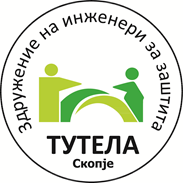 